                                                                    Oh I do like to be beside the seaside - or do I?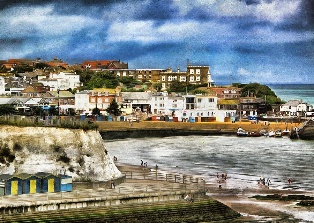 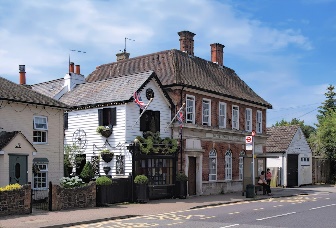 Year 1 Knowledge Organiser Big QuestionSubject Specific VocabularySubject Specific VocabularyCross Curricular LinksgeographyGeography is about earth and everything inside it.Maths: Numbers in a seaside town and in our local area. What are numbers used for in a town or village? Which numbers can you spot in your local area?Reading: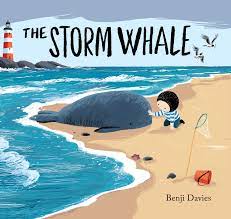 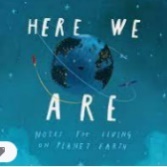 beachA beach is made up of sand, rocks or pebbles and it is the land next to the sea.Maths: Numbers in a seaside town and in our local area. What are numbers used for in a town or village? Which numbers can you spot in your local area?Reading:seasideThe seaside is the land next to the sea.Maths: Numbers in a seaside town and in our local area. What are numbers used for in a town or village? Which numbers can you spot in your local area?Reading:        coastThe coast is where the sea meets land.Maths: Numbers in a seaside town and in our local area. What are numbers used for in a town or village? Which numbers can you spot in your local area?Reading:local areaThe local area is the area around where you live.Maths: Numbers in a seaside town and in our local area. What are numbers used for in a town or village? Which numbers can you spot in your local area?Reading:townA town is where people and buildings are found. A town is larger than a village.Maths: Numbers in a seaside town and in our local area. What are numbers used for in a town or village? Which numbers can you spot in your local area?Reading:villageA village is where people and buildings are found. A village is smaller than a village.Maths: Numbers in a seaside town and in our local area. What are numbers used for in a town or village? Which numbers can you spot in your local area?Reading:house, housingA house is a building where people live. There are different types of houses (detached, semi-detached, bungalow, cottage, flats, caravan, terraced)Maths: Numbers in a seaside town and in our local area. What are numbers used for in a town or village? Which numbers can you spot in your local area?Reading:cliffA cliff is a mass of rock which is found next to the sea.Maths: Numbers in a seaside town and in our local area. What are numbers used for in a town or village? Which numbers can you spot in your local area?Reading:landmarkA feature or a place that is clearly visible or is easily recognised.Maths: Numbers in a seaside town and in our local area. What are numbers used for in a town or village? Which numbers can you spot in your local area?Reading:shopA shop is a place where people buy goods like food, clothes and toys and services like a post office.Maths: Numbers in a seaside town and in our local area. What are numbers used for in a town or village? Which numbers can you spot in your local area?Reading:harbourA harbour is a place where boats and ships are protected from the open sea.Maths: Numbers in a seaside town and in our local area. What are numbers used for in a town or village? Which numbers can you spot in your local area?Reading: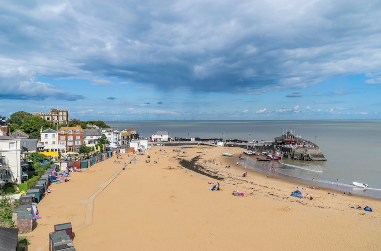 directionDirection when someone or something is pointing or moving (left, right, far, near)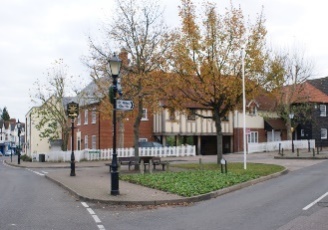 fieldworkFieldwork is an area where you collect information.buildingBuildings can be used for different things such as office, school, railway station, hospital, shops, doctor surgery, post office, restaurant, leisure centre.Physical featureA feature that occurred naturally.Human featureA feature made by people.